®25º colóquio da lusofonia 21-25 abril 2016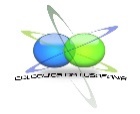  HOTEL DA COMITIVA: MONTALEGRE HOTEL 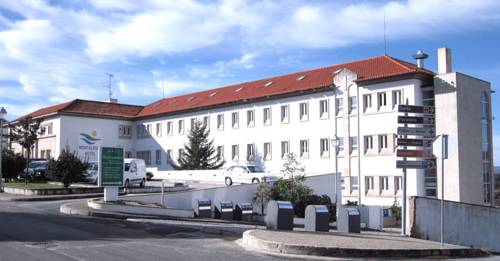 Para beneficiar destes preços tem de estar inscrito no colóquio e as marcações pela AAICL. Notifique AICL@LUSOFONIAS.NETRua de Avelar, nº 100, 5470-235 Montalegre, Telefone: 276 510 220 Coordenadas GPS:- Longitude: 007º 47’ 34, 76 – Oeste - Latitude: 0041º 49’ 18.14 – Norte SINGLE 30.00€ - 35.00€**, CASAL (DUPLO/TWIN) 45.00€- aos quartos triplos com crianças acresce até aos 6 anos: 6.00€, dos 6 aos 12 anos: 16.50€, e mais de 12 anos: 21.00€Check-In preferencial: 21 de abril Check-Out: 26 de abril de 2016Nº de Quartos pré-reservados 35 - Inclui pequeno-almoço buffet completo, acesso ilimitado à piscina interior aquecida, sauna, banho turco, ginásio e jacuzzi RESERVAS QUARTOS páginas seguintes     RESERVAS ALMOÇOS E JANTARES páginas seguintes     Almoço / Jantar 10,00€ Couvert - Pão Regional, manteiga, azeitonas temperadas, patê artesanal; Entradas - Sopa de legumes; Sugestão do dia de Peixe; Sugestão do dia de Carne, Sobremesas - Sortido de sobremesas; Bebidas - Águas minerais com e sem gás, sumos, refrigerantes, cervejas, vinho branco e tinto da seleção do hotel, café, descafeinado e chá.Descrição: Situada no Parque Nacional Peneda Gerês, esta antiga cadeia no centro de Montalegre dispõe de quartos modernos e de uma piscina interior aquecida restaurante regional serve um buffet de pequeno-almoço. Equipados com ar condicionado e televisão por satélite, todos os quartos do Montalegre Hotel têm minibar e casa de banho privada. Os quartos possuem piso em parqué e mobiliário em madeira. Os hóspedes poderão saborear vitela grelhada no Restaurante Machado do Montalegre. Existe também um terraço para refeições com vista para a paisagem circundante do Alto Barroso. Assim como o centro de fitness, a piscina interior aquecida e a sauna proporcionam alguma descontração após um dia atarefado. Os hóspedes também poderão aquecer-se junto à lareira no bar e beber um copo de vinho local. Com estacionamento gratuito, o hotel encontra-se a 15 minutos de carro da fronteira espanhola. O Castelo de Montalegre fica apenas a 400 metros.Lista de reservas de hotelLista de reservas de almoços e jantaresNOME 20212223242526QUARTOANA PAULA ANDRADE, CAROLINA  CONSTÂNCIA2SAIDUPLOANABELA SARDO +  CONCHA ROUSIA01+11+11+10+1SAIDUPLOTIAGO E HELENA ANACLETO-MATIAS22222SAICASALCARLOS E LURDES MATIAS22222SAICASALANTÓNIO CALLIXTO11111SAISINGLEARTUR NOVELHE11SAISINGLEEVANILDO BECHARA E MARLIT222sai CASALBRITES ARAÚJO E ALICE SA22222SAIDUPLOCAIO CHRISTIANO E VANIA REGO2222SAICASALCARLA SOFIA, ALEXANDRE LUÍS E CRIANÇA 5 ANOS33TRIPLOCAROLINA CORDEIRO111SAISINGLECHRYS E HELENA CHRYSTELLO222222SAICASALFRANCISCO E FÁTIMA MADRUGA22SAICASALISAAC ESTRAVIZ E MANUELA RIBEIRA22SAICASALJOSÉ PAZ11111SAISINGLEJOSÉ SOARES111111SAISINGLELAURA AREIAS11111SAIcasal LUCIANO PEREIRA111SAISINGLELUÍS GAIVÃO E HELENA ANÇÃ222SAICASALMARIA LUÍSA TIMÓTEO11111SAISINGLEMARIA SOCORRO PESSOA E JOÃO MARTA222SAICASALJOÃO E CONCEIÇÃO MALACA CASTELEIRO22222SAICASALNORBERTO ÁVILA11111SAISINGLEPAULA LIMÃO11111SAISINGLEPEDRO PAULO CÂMARA + 1222SAICASALRAUL GAIÃO11SAISINGLEROLF KEMMLER1111SAISINGLEDOM CARLOS XIMENES BELO prémio Nobel 19961SAISINGLEFERNANDO CARVALHO (CONDUTOR DE D. XIMENES BELO)1SAISINGLEJOSÉ ANTÓNIO CABRITA E MULHER2SAICASALROSÁRIO GIRÃO DOS SANTOS E MANUEL J SILVA2SAICASALMaria Francisca Xavier e Mª de Lourdes Crispim22222SAITWINMARIA EUGENIA GUIMARÃES11111SAISINGLEJOSÉ ANTÓNIO E EDUARDA BARBOSA22SAICASALana castro salgado 1saiSINGLETOTAL PESSOAS33233474223NOME 20212223242526QUARTOJ20A21J21PASSEIO1A22PASSEIO2J22A23J23A24J24A25J25 Adela Figueroa e Maitê Caramês 2 2 2 2 2 2Alexandre BanhosAlexandre Luís 1111Ana Castro Salgado111Ana Paula Andrade111Anabela Sardo11111Ângelo Cristóvão1 António Callixto11111111111Artur Alonso Novelhe1111Aurobindo Xavier 2Brites Araújo111111111111Caio Christiano11111111111Carla Sofia Luís 1111Carlos Matias111111111111Carolina Constância 1 11 Carolina Cordeiro111Chrys Chrystello1111111111111Conceição Casteleiro11111111111Concha Rousia111111111111Embaixador E Anacoreta Correia1Evanildo Bechara11111111Fátima Madruga1111Francisco Madruga1111 Helena Chrystello1111111111111Isaac Estraviz1111João Malaca Casteleiro11111111111João Paixão Marta111111José Antº Barbosa1111José Antº Cabrita 2222José Barbosa Machado11José Paz111111111111José Soares1111111111111Laura Areias111111Luciano Pereira1111111Luís Mousinho Gaivão111111Manuel J Silva1Maria Alice De Sá1111111111Maria Da Assunção Anes MoraisMaria de Lourdes Crispim11111111Maria de Lourdes Matias111111111111Maria Do Rosário Girão1Maria Socorro Pessoa111111Maria Eduarda Barbosa1111Maria Eugénia Guimarães1111111111Maria Francisca Xavier 111111111111Maria Helena Anacleto-Matias111111111111Maria Helena Ançã111111Maria Luísa Timóteo111111111111Mª Manuela Ribeira C1111Marlit Bechara11111111Mons D. Ximenes Belo11Fernando Carvalho (conduz D Ximenes11Norberto Ávila111111111111Paula Paiva Limão111111111111Pedro Paulo Câmara111Raul Leal Gaião111111Rolf Kemmler11111111111Tiago Anacleto-Matias111111111111Vânia Rego1111111111174.  Grupo Terra Morena 3total213227313234424146442824J20A21J21PASSEIO1A22PASSEIO2J22A23J23A24J24A25J25